TERMO DE CONVÊNIO DE ESTÁGIOTermo de Convênio que entre si celebram, nesta data, as partes a seguir qualificadas:E a EMPRESA: Endereço:    Bairro:                                                                    Cidade:           Estado: Fone(s):   E-mail: CNPJ/MF: Representada pelo Sr (a):   CPF:    RG n°:  Supervisor do Convênio Sr (a):   CPF:   RG nº: Doravante denominada UNIDADE CONCEDENTE.CLÁUSULA PRIMEIRA – DEFINIÇÕESEste Convênio estabelece Cooperação Recíproca entre as partes, visando o desenvolvimento de atividades para promoção da integração ao mercado de trabalho, de acordo com a Constituição Federal vigente (Art.203, Inciso III e art. 214, Inciso IV e das Leis nºs 11.788/08 e 9.394/96), através da operacionalização de programas de Estágio de estudantes.1º - O Estágio de Estudantes poderá ser obrigatório ou não, conforme determinação das diretrizes curriculares da etapa, modalidade e área de ensino e do projeto pedagógico do curso, nos Termos da Lei nº 11.788/08 e da Lei nº 9.394/96, que estabelece as Diretrizes e Bases da Educação Nacional, e na sua regulamentação, tendo como finalidade a preparação para o trabalho produtivo de educandos.CLÁUSULA SEGUNDA – METAS A SEREM ATINGIDASO estágio deve propiciar a complementação do ensino aprendizagem, nas áreas de interesse e especialidade do campo de ação da CONCEDENTE, compatíveis com a área de formação do aluno.CLÁUSULA TERCEIRA - OBJETOA CONCEDENTE poderá conceder Estágio a alunos regularmente matriculados na Instituição de Ensino.O Estágio deve propiciar a complementação do ensino e da aprendizagem, nas áreas de interesse e especialidade do campo de ação da CONCEDENTE, compatíveis com a área de formação do aluno.CLÁUSULA QUARTA – OBRIGAÇÕES DA INSTITUIÇÃO DE ENSINOI - Estabelecer Normas, como procedimento didático pedagógico, para cumprimento do Estágio;II - Supervisionar o Estágio do aluno;III - Estabelecer critérios para o credenciamento de seus Supervisores;IV - Analisar e discutir o plano de trabalho desenvolvido pelo Estagiário no local de Estágio, a realização teórica e prática;V - Encaminhar o estagiário, mediante carta de apresentação, sem o qual este não poderá iniciar o Estágio.CLÁUSULA QUINTA – OBRIGAÇÕES DA CONCEDENTEProporcionar ao estagiário:o cumprimento das exigências escolares, inclusive no que se refere ao horário de supervisão realizada pela Instituição de Ensino;as condições adequadas á execução de Estágio; experiências válidas para a complementação do ensino e da aprendizagem; bem como o material para sua execução, ressalva a autonomia científica do trabalho desenvolvido.Aceitar o credenciamento dos supervisores de acordo com o item III da CLÁUSULA QUARTA.Garantir aos Supervisores credenciados pela Instituição de Ensino a realização da supervisão, se necessária.Garantir, mediante a participação dos supervisores, orientação quanto ao desenvolvimento do projeto, programa e atividade.Prestar, oficialmente, todo o tipo de informações sobre o desenvolvimento do estágio e da atividade do estagiário que venham a se fazer necessárias, ou seja, solicitadas pela Instituição de Ensino.Providenciar o seguro contra acidentes pessoais, previsto na Lei n.º 11.788/08), em favor do Estagiário.CLÁUSULA SEXTA – DA NATUREZA DO ESTÁGIOA realização do Estágio Curricular, por parte do estudante, não acarretará vínculo empregatício de qualquer natureza.Fica a critério exclusivo da CONCEDENTE o estabelecimento de qualquer forma de contraprestação ao Estagiário, a ser definida no TERMO DE COMPROMISSO, e cujo pagamento lhe será feito diretamente, com base no total mensal de horas de efetivo estágio (anotadas em cartão de ponto).CLÁUSULA SÉTIMA – TERMO DE COMPROMISSOSerá firmado, com intervenção obrigatória da INSTITUIÇÃO DE ENSINO, termo de compromisso que, relativamente a cada Estágio, particularizará a relação jurídica especial existente entre o estudante/estagiário e a CONCEDENTE, bem como os recursos financeiros destinados a suportar a eventual concessão de bolsa.Tanto o estudante/estagiário como a INSTITUIÇÃO DE ENSINO, de comum acordo, poderá desistir da realização do estágio, no curso deste.CLÁUSULA OITAVA – VIGÊNCIA 	O presente convênio vigorará por prazo indeterminado, a partir da data de sua assinatura.CLÁUSULA NONA – DENÚNCIAO presente convênio poderá ser denunciado a qualquer momento, por qualquer das partes, mediante comunicação expressa, com antecedência mínima de 30 dias.Havendo pendência, as partes definirão, através de um Termo de Encerramento do Convênio, as responsabilidades relativas à conclusão ou extinção do oferecimento do Estágio, e eventuais pendências, respeitadas os Estágios em curso.CLÁUSULA DÉCIMA – DO FOROPara dirimir eventuais dúvidas que possam ser suscitadas na execução e interpretação do presente Convênio, fica eleito o foro da cidade de São Mateus, no estado do Espírito Santo, com renúncia de qualquer outro por mais privilegiado que seja.E por estarem de pleno acordo, foi o presente convênio, depois de lido e achado conforme, assinado pelas partes e testemunhas, dele extraindo-se 02 (duas) vias de igual forma e teor, para que produza os efeitos legais.São Mateus (ES), Concedente: __________________________________________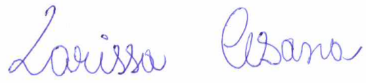 Instituição de Ensino: __________________________________________________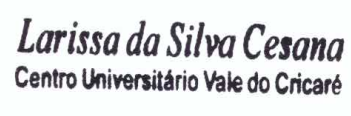 